Services required:                                                                                       Appointment required within 24hrs?  Yes  No 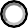 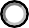 Services required:                                                                                       Appointment required within 24hrs?  Yes  No Services required:                                                                                       Appointment required within 24hrs?  Yes  No Services required:                                                                                       Appointment required within 24hrs?  Yes  No Services required:                                                                                       Appointment required within 24hrs?  Yes  No Services required:                                                                                       Appointment required within 24hrs?  Yes  No Services required:                                                                                       Appointment required within 24hrs?  Yes  No Date of referral to CCIS:Date of referral to CCIS:Date of referral to CCIS:Date of referral to CCIS:Date 1st Visit / Appointment ReqDate 1st Visit / Appointment ReqMRN:AllergiesAllergiesAllergiesAllergiesAllergiesAlertsAlertsCLIENT DETAILSCLIENT DETAILSCLIENT DETAILSCLIENT DETAILSCLIENT DETAILSCLIENT DETAILSCLIENT DETAILSTitle:Family Name:Family Name:Family Name:First Name:First Name:Middle Name:SexDOBNOK NameNOK NameNOK NameNOK NameNOK Ph NoMedicare NumberMedicare NumberMedicare NumberMedicare Number  Financial Class  DVA, WComp, Private  Financial Class  DVA, WComp, PrivateFundTreatment Address	                                            Treatment Address	                                            Treatment Address	                                            Treatment Address	                                            Treatment Address	                                            Email Email Street:Street:Street:Street:Suburb:	Postcode:Suburb:	Postcode:Suburb:	Postcode:Telephone Home:		Mobile:Telephone Home:		Mobile:Telephone Home:		Mobile:Telephone Home:		Mobile:Telephone Home:		Mobile:Telephone Home:		Mobile:Telephone Home:		Mobile:Residential Address	     As aboveResidential Address	     As aboveResidential Address	     As aboveResidential Address	     As aboveResidential Address	     As aboveResidential Address	     As aboveResidential Address	     As aboveStreet:Street:Street:Street:Suburb:	Postcode:Suburb:	Postcode:Suburb:	Postcode:Telephone Home:		Mobile:Telephone Home:		Mobile:Telephone Home:		Mobile:Telephone Home:		Mobile:Telephone Home:		Mobile:Telephone Home:		Mobile:Telephone Home:		Mobile:Country of BirthCountry of BirthCountry of BirthCountry of BirthPreferred Language                                             Interpreter Yes  No  Preferred Language                                             Interpreter Yes  No  Preferred Language                                             Interpreter Yes  No  Reason for referral /treatment requested/wound treatment:Reason for referral /treatment requested/wound treatment:Reason for referral /treatment requested/wound treatment:Reason for referral /treatment requested/wound treatment:Reason for referral /treatment requested/wound treatment:Reason for referral /treatment requested/wound treatment:Reason for referral /treatment requested/wound treatment:Diagnosis /History and Current Services:Diagnosis /History and Current Services:Diagnosis /History and Current Services:Diagnosis /History and Current Services:Diagnosis /History and Current Services:Diagnosis /History and Current Services:Diagnosis /History and Current Services:REFERRER DETAILS (Please note: if further information is required the CCIS Team will contact you)REFERRER DETAILS (Please note: if further information is required the CCIS Team will contact you)REFERRER DETAILS (Please note: if further information is required the CCIS Team will contact you)REFERRER DETAILS (Please note: if further information is required the CCIS Team will contact you)REFERRER DETAILS (Please note: if further information is required the CCIS Team will contact you)REFERRER DETAILS (Please note: if further information is required the CCIS Team will contact you)REFERRER DETAILS (Please note: if further information is required the CCIS Team will contact you)Referrer Name:Referrer Name:Referrer Name:Referrer Name:Referring ServiceReferring ServiceTelephoneGP DETAILSGP DETAILSGP DETAILSGP DETAILSGP DETAILSGP DETAILSGP DETAILSGP Name:GP Name:GP Name:GP Name:GP PracticeGP PracticeTelephoneFax:Please send Referral with the below documents including Patient Details on Each PagePlease send Referral with the below documents including Patient Details on Each PagePlease send Referral with the below documents including Patient Details on Each PagePlease send Referral with the below documents including Patient Details on Each PagePlease send Referral with the below documents including Patient Details on Each PagePlease send Referral with the below documents including Patient Details on Each PagePlease send Referral with the below documents including Patient Details on Each PageCommunity NursingCommunity NursingCommunity NursingPalliative CarePalliative CarePalliative CareAllied HealthWound chartDrain management & Instruction form Medication ChartVAC Treatment & Observation ChartPICC/ IVIEW line information GP Health SummaryWound chartDrain management & Instruction form Medication ChartVAC Treatment & Observation ChartPICC/ IVIEW line information GP Health SummaryWound chartDrain management & Instruction form Medication ChartVAC Treatment & Observation ChartPICC/ IVIEW line information GP Health SummaryPCOC (Peacock)GP Health summaryLetter re diagnosis & treatment    (If not with referral or informal referral)  PCOC (Peacock)GP Health summaryLetter re diagnosis & treatment    (If not with referral or informal referral)  PCOC (Peacock)GP Health summaryLetter re diagnosis & treatment    (If not with referral or informal referral)  GP Health SummaryLatest Pathology results